Klaros 4.5.0Preparation: Test cases are imported by Excel.TC00013 and TC00014 are both in P00004 project.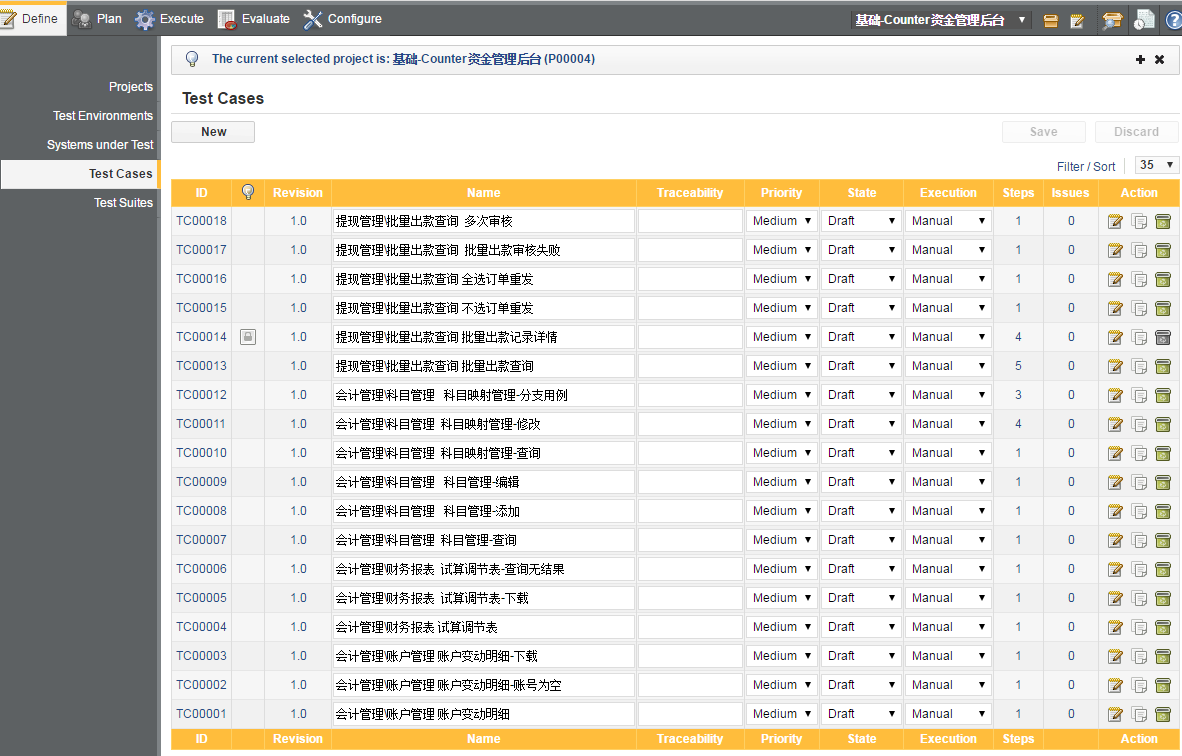 The first step of TC00013 is: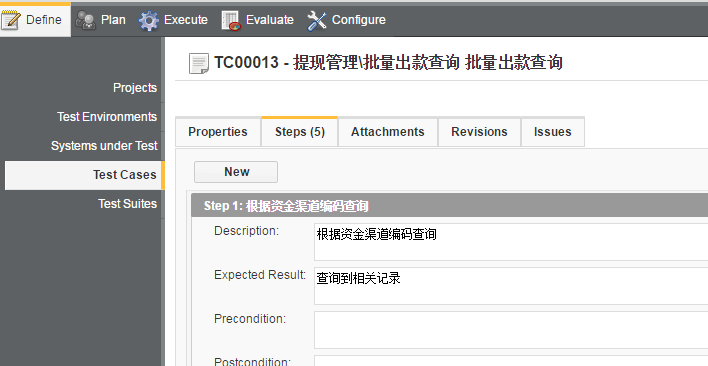 The first step of TC00014 is: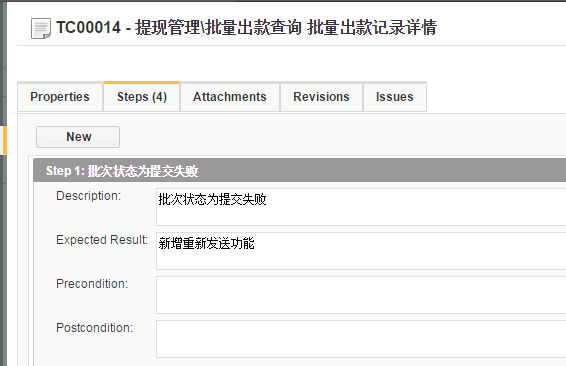 When I execute the TC00013, the first step is wrong in the execution box. The action and expected result should be the step of TC00014’s.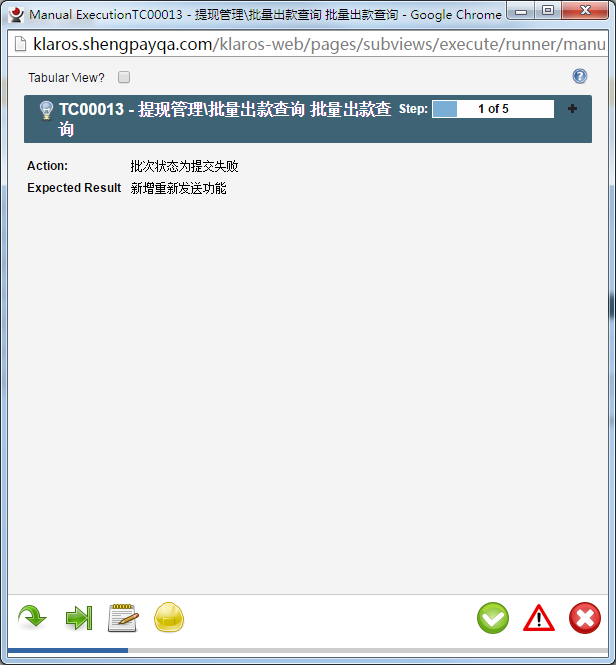 Step1 of TC00013 in database:SELECT * FROM K_TC_STEP WHERE ACTION = '根据资金渠道编码查询'Get the step KL__ID = de26700e-297b-4be3-b735-090650b40bbaSELECT * FROM K_REL_TC_FRAG WHERE FRAGMENT = 'de26700e-297b-4be3-b735-090650b40bba'FRAGMENT	TESTCASE	IDde26700e-297b-4be3-b735-090650b40bba	0a086b52-dbfb-4d84-935e-5ef888f169c3	0Get the TESTCASEID:  0a086b52-dbfb-4d84-935e-5ef888f169c3Check the test case:SELECT KL__ID,NAME FROM K_TEST_CASE WHERE KL__ID = '0a086b52-dbfb-4d84-935e-5ef888f169c3'KL__ID	name0a086b52-dbfb-4d84-935e-5ef888f169c3	TC00013The data should be ok.Step1 of TC00014 in database:SELECT KL__ID FROM K_TC_STEP WHERE ACTION = '批次状态为提交失败'Get the step KL__ID = f1158077-87bf-4dc5-a5a3-e7d3de3bcd86SELECT * FROM K_REL_TC_FRAG WHERE FRAGMENT = 'f1158077-87bf-4dc5-a5a3-e7d3de3bcd86'FRAGMENT	TESTCASE	IDf1158077-87bf-4dc5-a5a3-e7d3de3bcd86	3db30f23-973f-4513-870e-d270954d5b42	0get the TESTCASE = 3db30f23-973f-4513-870e-d270954d5b42SELECT KL__ID,NAME FROM K_TEST_CASE WHERE KL__ID = '3db30f23-973f-4513-870e-d270954d5b42'KL__ID	NAME3db30f23-973f-4513-870e-d270954d5b42	TC00014The step data should also be ok for TC00014.